ОТЧЕТМосковского областного открытого фестиваля -  конкурса    сольного и ансамблевого исполнительства на оркестровых инструментах «Чеховская весна» ОБЩИЕ СВЕДЕНИЯ ПО КОНКУРСУ: 1) Дата, место проведения:5-6 апреля . в г.Чехове состоялся Московский областной открытый фестиваль - конкурс сольного и ансамблевого исполнительства на оркестровых инструментах «Чеховская весна». По специальности струнные оркестровые инструменты:  скрипка и виолончель – 5 апреля и  6 апреля   - по специальности духовые и ударные инструменты. Конкурс посвящён творчеству великого виртуоза-скрипача Николо Паганини. В связи с этой памятной датой в программе конкурса приветствовалось исполнение произведений виртуозного характера.     В связи с большим представительством участников, конкурсные прослушивания проходили по двум направлениям в два дня:- скрипка и виолончель- духовые и ударные инструменты.II. ОБЩИЕ СТАТИСТИЧЕСКИЕ ДАННЫЕ:Рейтинг по муниципальным образованиям:Сравнительная таблица участников и призовых мест:III. АНАЛИЗ ПРОВЕДЕНИЯ КОНКУРСА:    Московский областной открытый фестиваль-конкурс сольного и ансамблевого исполнительства на оркестровых инструментах «Чеховская весна»  соответствует заявленному статусу. В конкурсе приняли участие конкурсанты из муниципалитетов Электростальской зоны методического руководства, Химкинской зоны методического руководства, Коломенской зоны методического руководства, Пушкинской зоны методического руководства.     Организация и проведение конкурса прошло на высоком уровне. В качестве рекомендации, более объёмно и подробно излагать в Положении конкурса программные требования (во избежание разночтений).    Рейтинг участников по территориям дан в таблице.    Всего на конкурс было заявлено 64 солиста и 29 ансамблей из 30 школ 25 муниципальных образований. В конкурсных прослушиваниях приняли  участие   58 солистов и 23 ансамбля  общей численностью   - 247 человек (включая количество участников ансамблей), и 47 концертмейстеров. Показали свою работу 54 преподавателя.     Основные выводы жюри:- высокий уровень организации конкурса,- вырос исполнительский уровень конкурсантов,- интересный подбор репертуара,- рекомендует расширять  географию конкурса.Жюри рекомендует рассмотреть вопрос о: -  вынесении конкурсных прослушиваний в номинации «Ансамбль» на отдельный день;  - пересмотре программных требований и возрастных групп по специальностям «духовые и ударные инструменты», с целью привлечения большего количества участников;  - расширять  связи и творческие отношения, включая и соседние области.Все участники Конкурса были награждены дипломами. Лауреаты награждены  дипломами, памятными призами и подарками. На конкурсе был вручён Гран-при и специальные дипломы учащимся. Также были отмечены  концертмейстеры дипломами «Лучший концертмейстер».  Жюри конкурса отметили лучших преподавателей Благодарственными письмами «За подготовку Лауреатов конкурса». Управление развитием отраслей социальной сферыАдминистрации Чеховского муниципального района наградило Грамотами отдельных учащихся и преподавателей.Жюри оценивали профессиональный исполнительский уровень и сценическое мастерство исполнителей. За наиболее яркое выступление высокую оценку по единодушному мнению жюри – Гран-при -  получил учащийся МАУ ДО «Детской музыкальной школы» г.Протвино Фахрутдинов Марк (виолончель), преподаватель Данилина Л.Е., концертмейстер Кудрявцева Л.П.     Особенно хочется отметить Лауреатов I премии: - в номинации «Скрипка и виолончель»: Храмутина Илью (скрипка), Шмирину Александру (скрипка), преподаватель А.Н.Храмутин, концертмейстер Арчугова Л.Г. (МБУДО ЦШИ «Гармония», г.Наро-Фоминск); Кондакову Людмилу (скрипка), преподаватель В.Ф.Лялина, концертмейстер Кондакова И.В. (МБУДО «Чеховская ДШИ», г.Чехов); - в номинации «Духовые и ударные инструменты»:  Козюлину Алёну (ударные инструменты), преподаватель Казарьян Р.З., концертмейстер Казарьян Н.А. (МАУДО ДШИ, г.Видное), Храмцову Маргариту (флейта), преподаватель Ерохина М.И., концертмейстер Мосалёва Ю.А. (МУДО «ДМШ им.Ж.И.Андреенко», г.Электросталь),   Потапову Екатерину (саксофон), преподаватель Ерёменко Н.В., концертмейстер Ерёменко И.А. (МБУДО «ДМШ им.А.А.Алябьева», г.Пущино);  Богословского Даниила (саксофон), преподаватель Богословский Г.П., концертмейстер Богословская О.Г. (МАО ДО «ЦДШИ», г.Химки);  -в номинации «Ансамбль»: ансамбль скрипачей «Вдохновение» («ЦДШИ» г.Химки, худ.рук. Егорова Л.М.), ансамбль сакофонистов «Экспресс» («ДМШ им.А.А.Алябьева», г.Пущино, рук. Ерёменко Н.В.).    Фестиваль-конкурс был профессионально и отлично организован и прошел на высоком уровне в дружеской, творческой атмосфере. Большое количество участников подтверждает интерес учащихся и преподавателей к этому фестивалю-конкурсу.     Проведение подобных мероприятий способствует расширению творческих контактов, обмену опытом преподавателей, педагогов и концертмейстеров ДМШ и ДШИ  Московской области, развитию профессионализма, повышению культурного уровня подрастающего поколения.     Огромное спасибо всем организаторам фестиваля-конкурса!  IV. Жюри:скрипка и виолончельДуховые и ударные инструментыРешение жюри:	По итогам обсуждения выступлений участников и подсчёта голосов присудить призовые места следующим участникам Московского областного открытого фестиваля-конкурса сольного и ансамблевого исполнительства на оркестровых инструментах «Чеховская весна»:V. Лауреаты, дипломанты, призеры:VI. УЧАСТНИКИ:VII. СПЕЦИАЛЬНЫЕ ДИПЛОМЫ:                                                                                                                       ОРГКОМИТЕТ 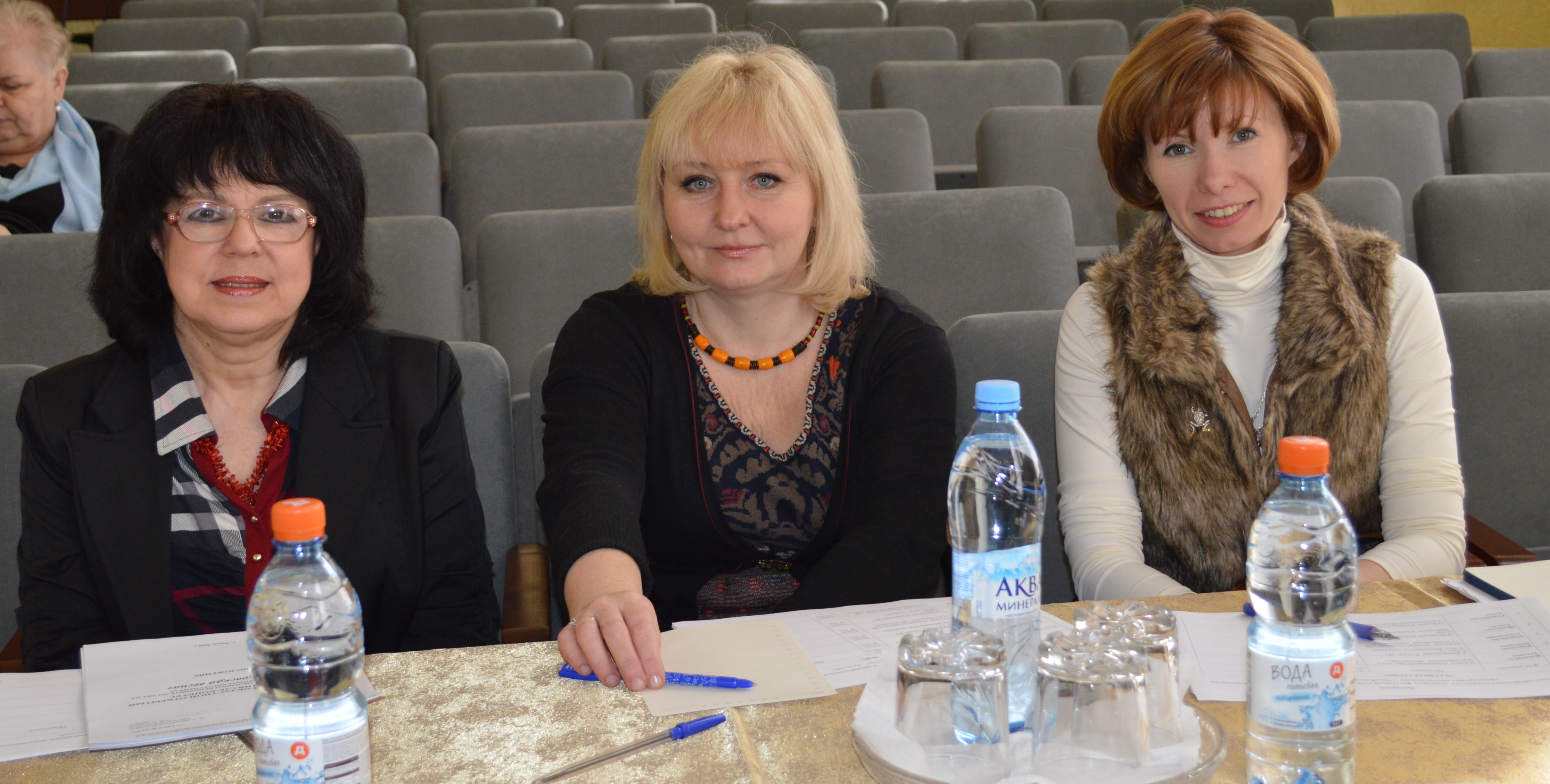 Жюри конкурса (скрипка и виолончель):Селицкая Лариса Рафаиловна,  Жулёва Елена Николаевна, Кожухина Ольга Игоревна.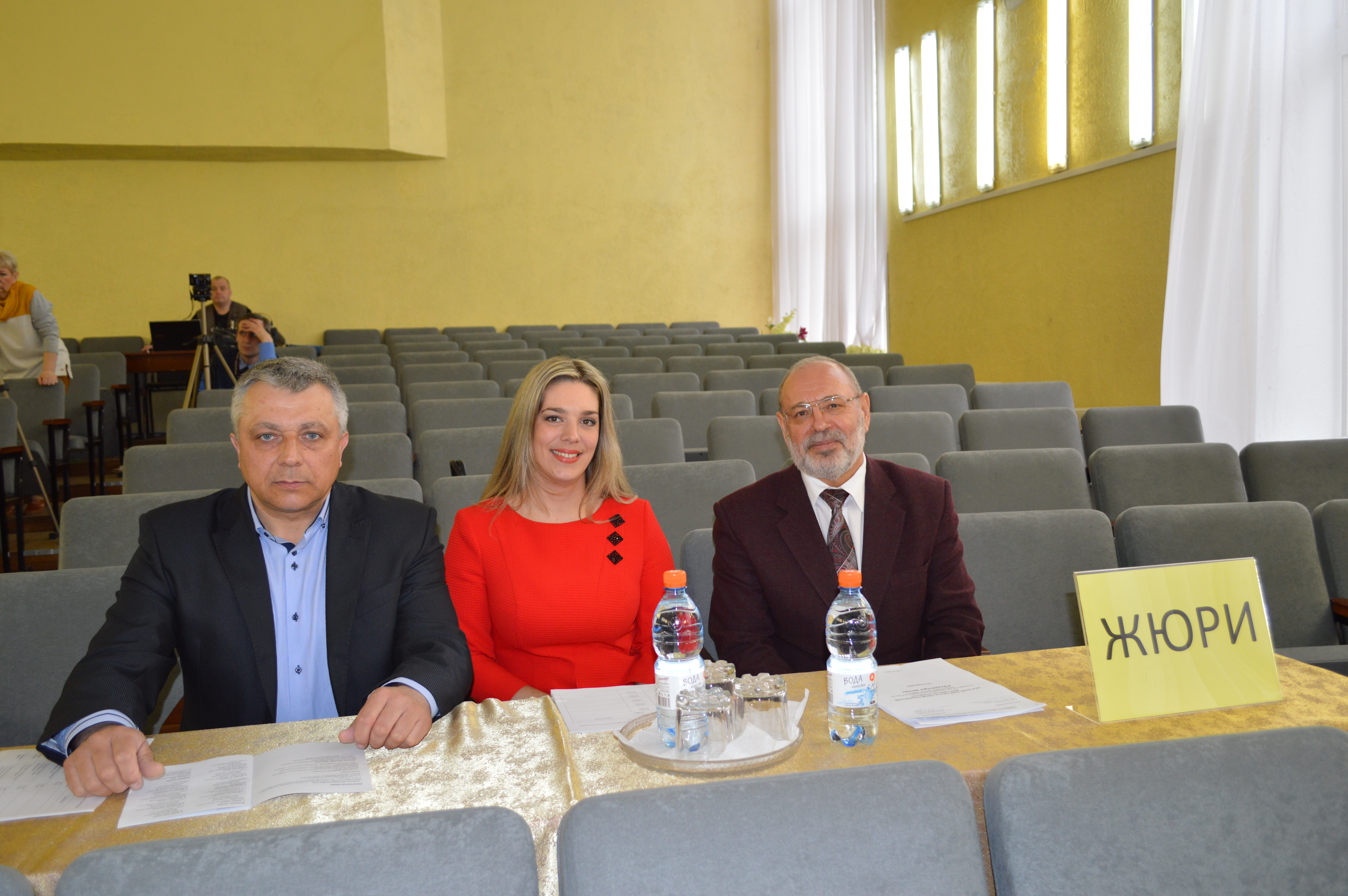 Жюри конкурса (духовые инструменты):Левченко Виктор Павлович,  Крылова Татьяна Викторовна, Соколов Александр Петрович.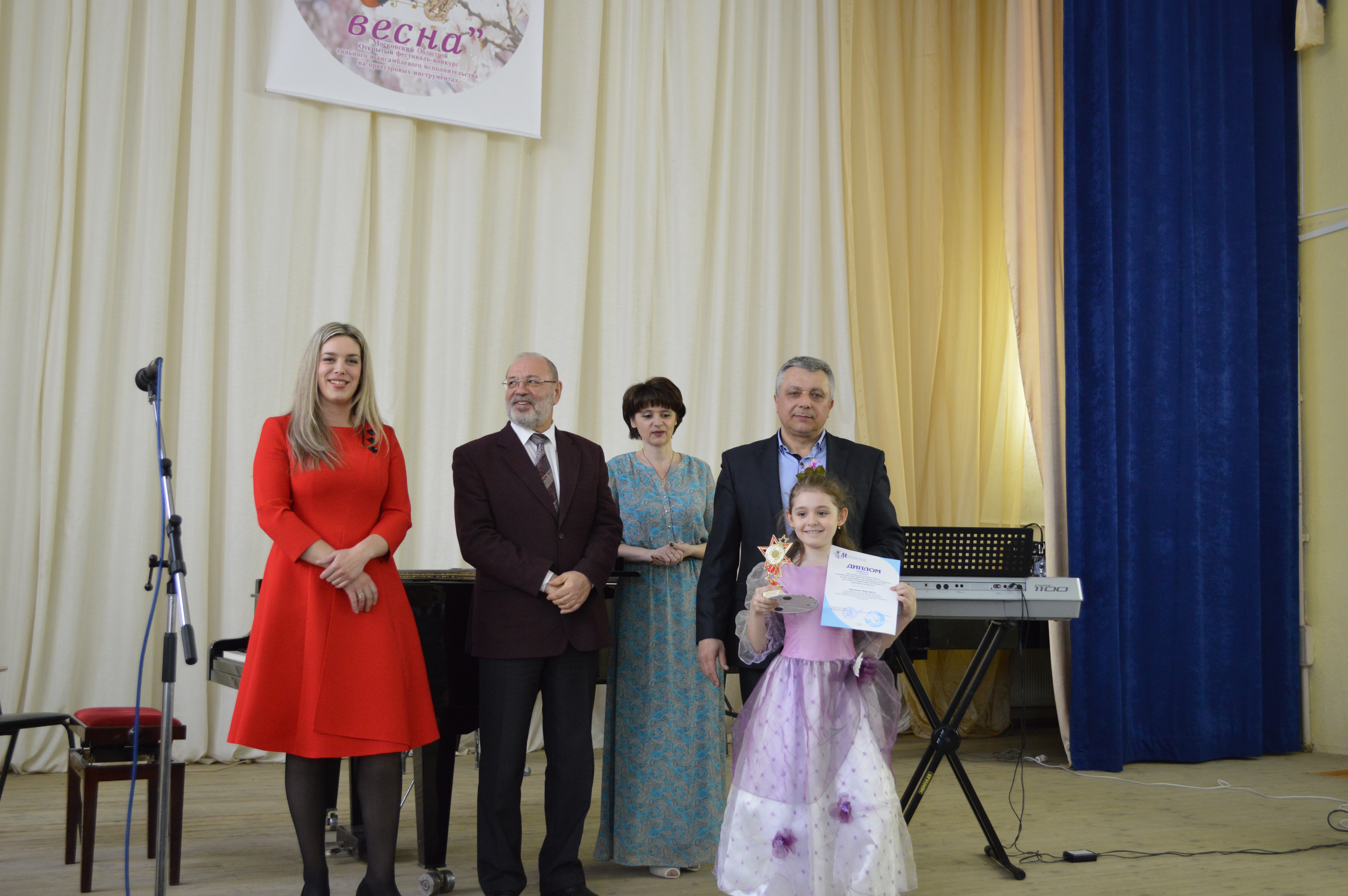 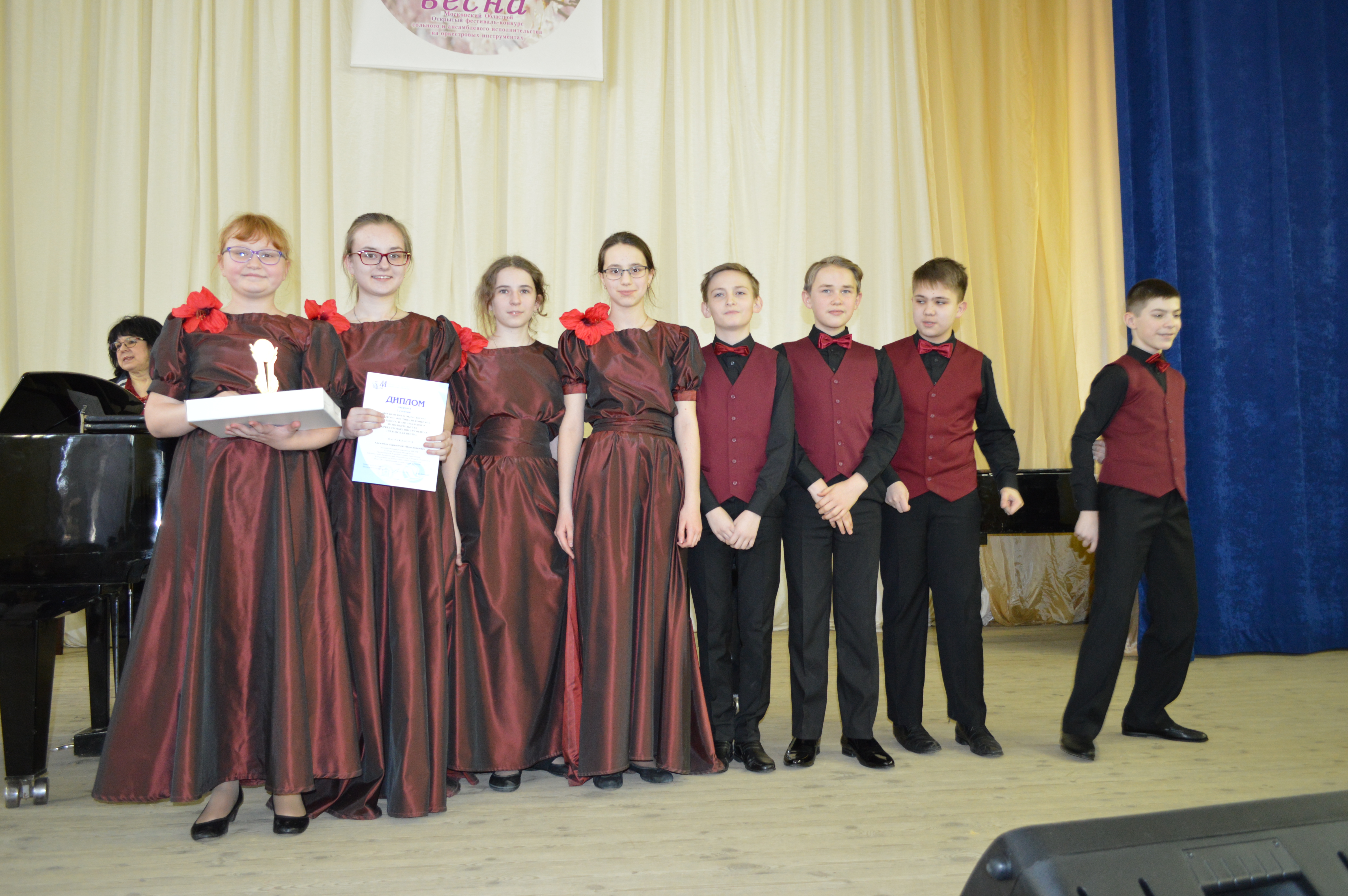 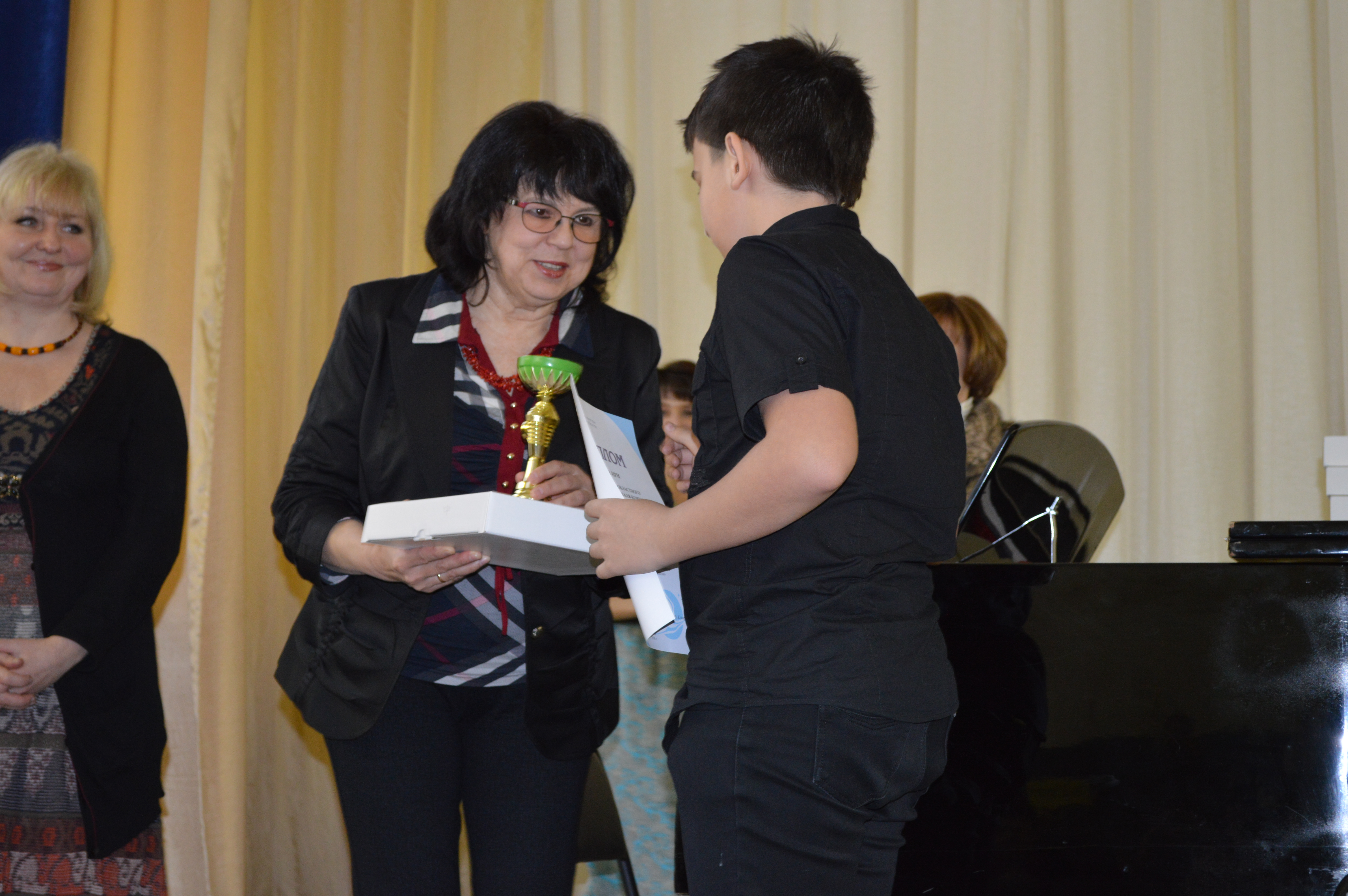 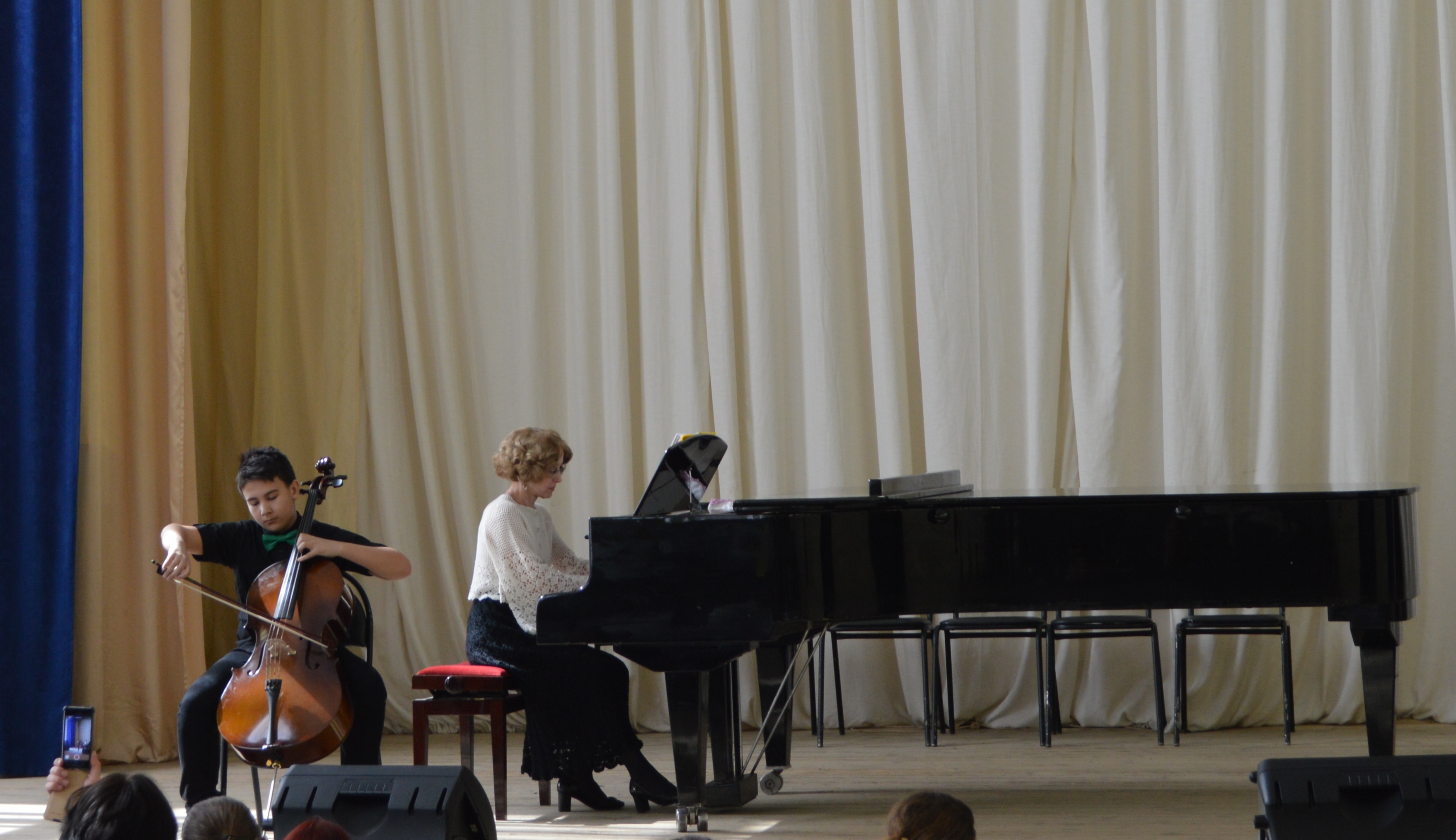 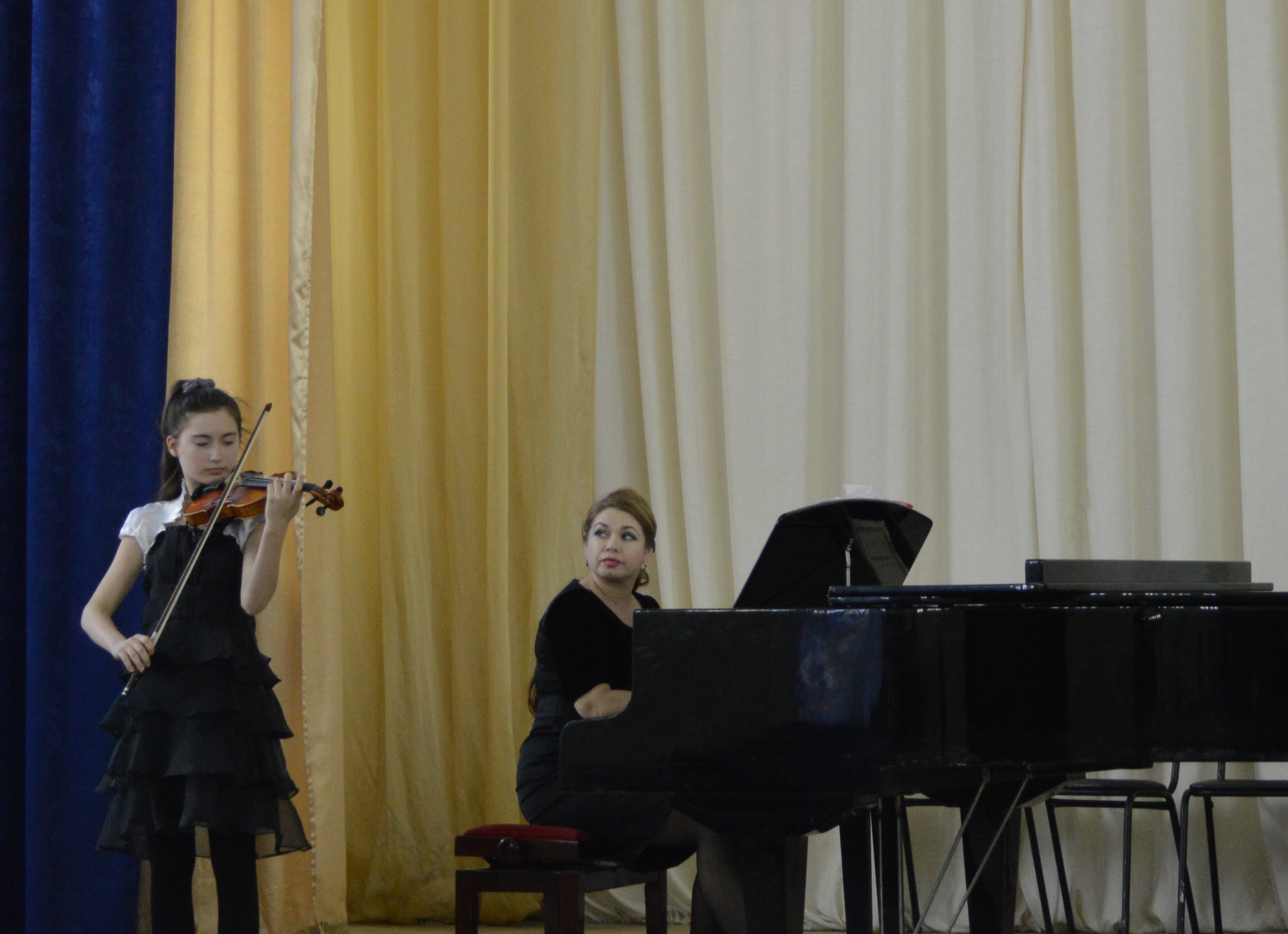 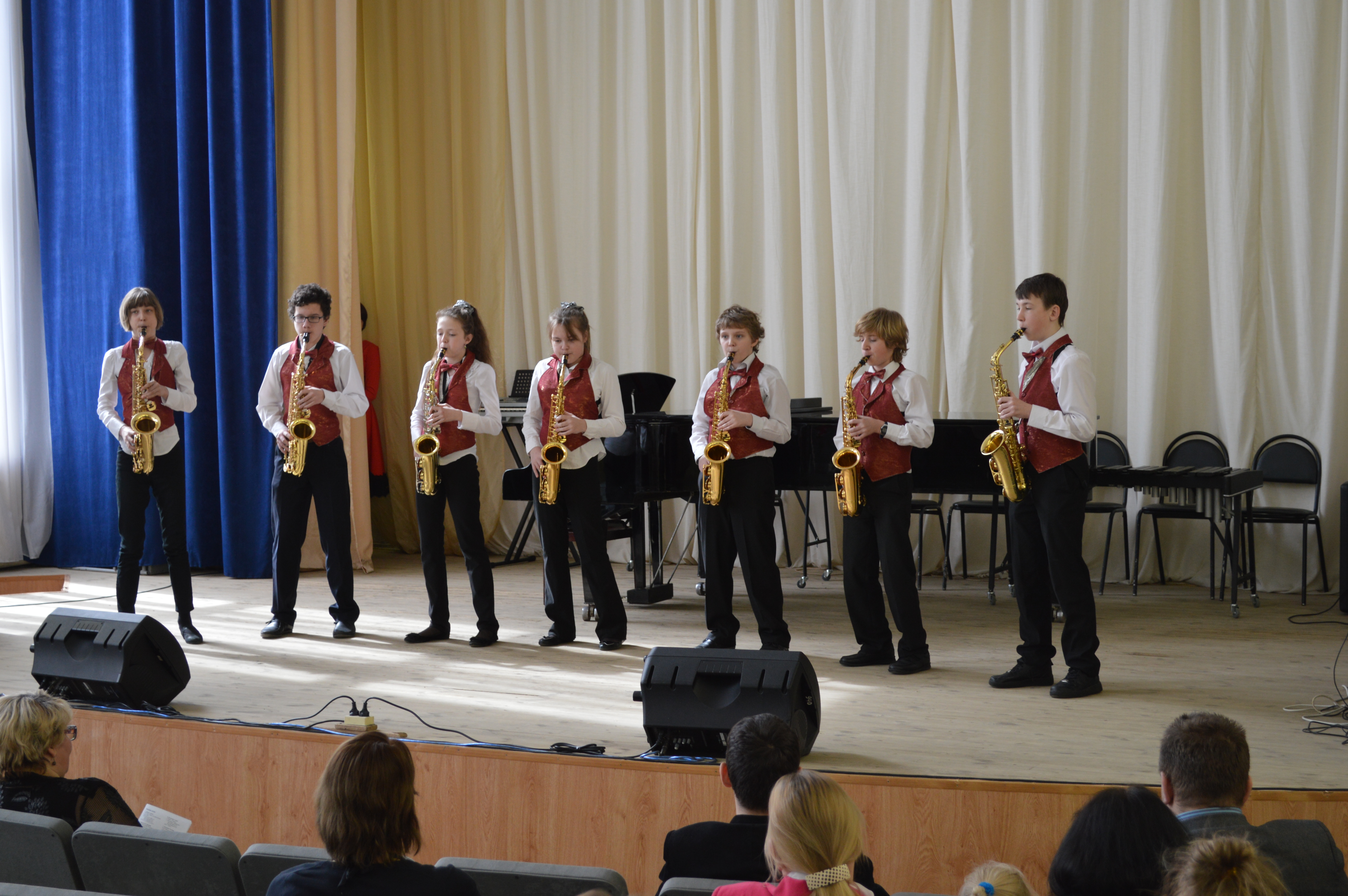 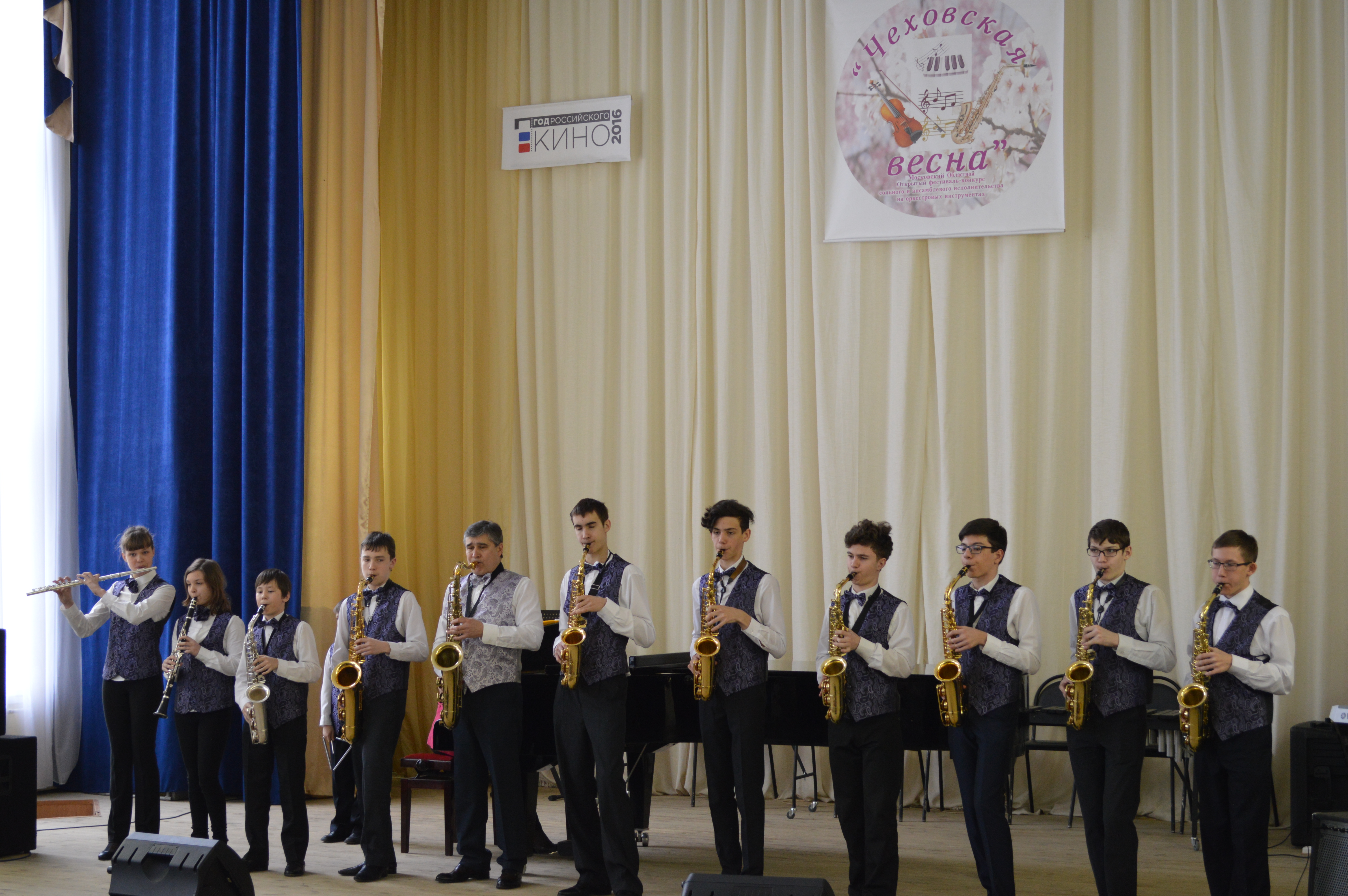 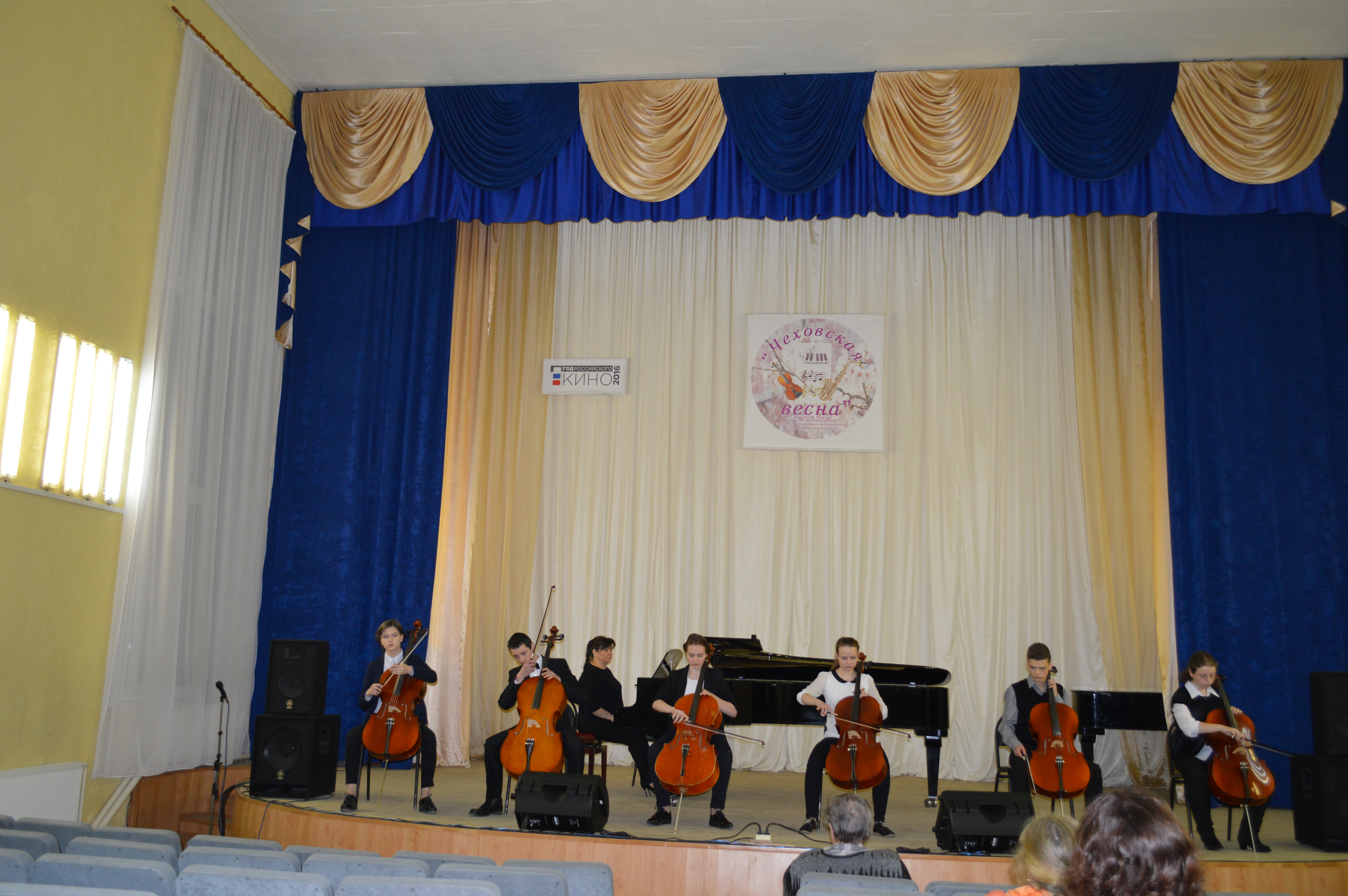 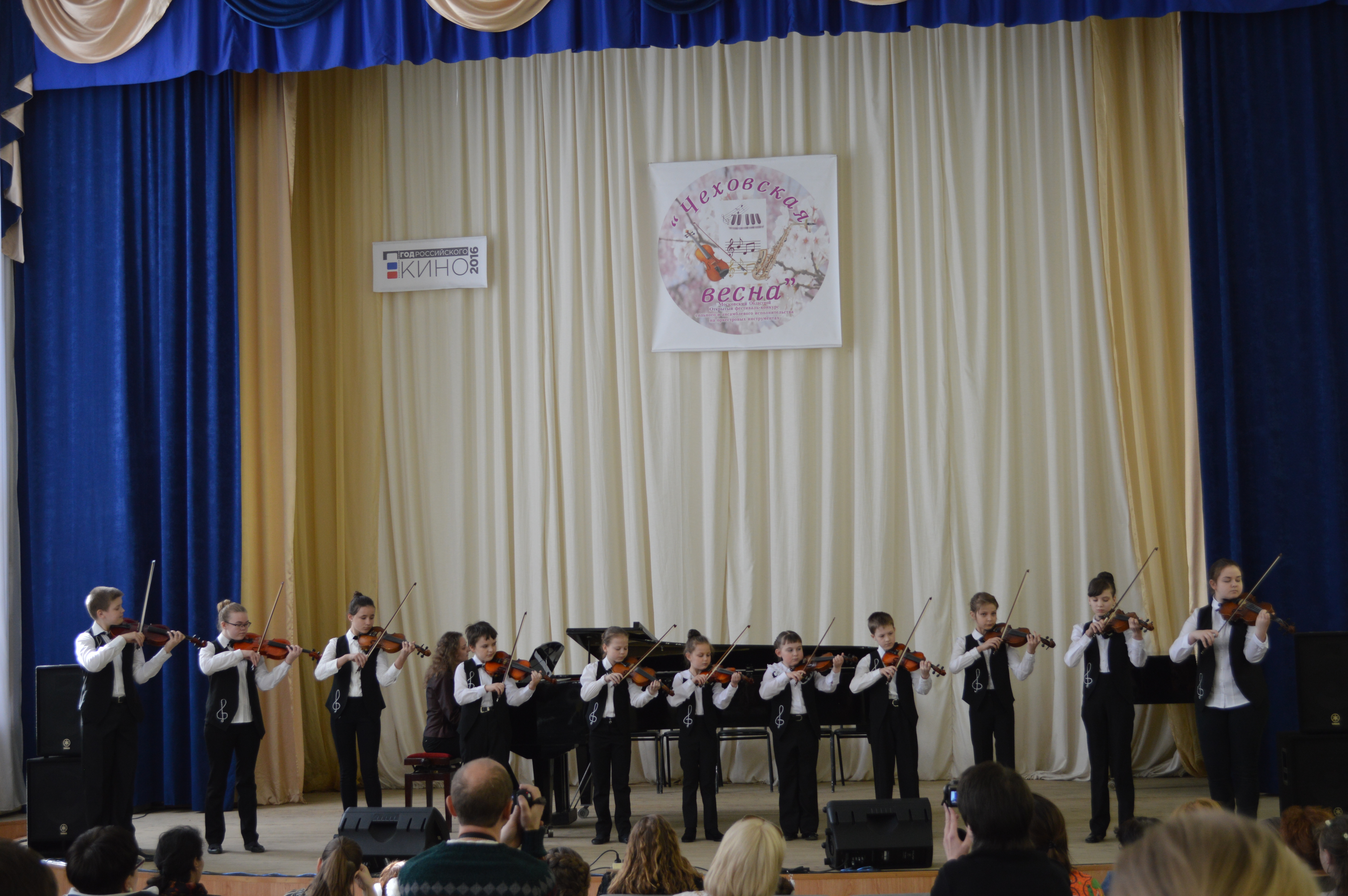 Дата проведенияМесто проведения05-06 апреля  2016г.Муниципальное бюджетное учреждение дополнительного образования «Чеховская детская  школа искусств» № п/пНоминацияКоличество участниковКоличество участниковКоличество участниковКоличество участниковзаявокзаявокприсутствовалоприсутствовалоСкрипка и виолончель духовые и ударные инструменты Скрипка и виолончельдуховые и ударные инструменты.1Младшая группа (2-3кл.)109972Средняя группа  (4-5кл.)1391183Старшая группа (6-8кл.)131012104Младшая группа (ансамбли)313-5Средняя группа (ансамбли)84836Старшая группа (ансамбли)                                                             10372Всего:57365030№п/пМуниципальное образованиеОбщее количество участниковлауреатов1. Шатура 962. Пущино 863. Серпухов 814.Чехов725.Химки 526.Ступино  537.Одинцово  518.Наро-Фоминск  439.Ивантеевка 4110.Протвино  3111.Видное 3212Красногорск 2-13.Истра 2214.Электросталь 2215.Котельники 2116.Дубна 2117.Климовск 2-18.Балашиха 1-19.Краснознаменск  1-20.Подольск  1-21.Люберцы 1122.Дедовск  1123.Клин1124.Талдом 1-25.пос.Львовская 1-№п/пНоминацияКол-во участников(общее)Количество лауреатовКоличество лауреатовКоличество лауреатовКоличество лауреатовКол-во дипломантовКол-во дипломантовКол-во дипломантовДипломучастника№п/пНоминацияКол-во участников(общее)1 степ.2 степ.3 степ.Гран-ПриI степ.IIстеп.IIIстеп.1.Скрипка и виолончель солисты32344144382.Скрипка и виолончель ансамбли18233--21613.Духовые и ударные инструменты солисты24445--31174. Духовые и ударные  инструменты ансамбли5    121-1---Итого:7910131311061016№ п/пФИО полностьюЗвание1Жулёва Елена НиколаевнаПрофессор  кафедры виолончели, контрабаса и арфы ПЦК Оркестровые струнные инструменты Российской Академии Музыки  им. Гнесиных, Лауреат Международных конкурсов2Кожухина Ольга ИгоревнаСтарший  преподаватель кафедры скрипки и альта Российской Академии Музыки  им. Гнесиных, Лауреат Международных конкурсов3Селицкая Лариса РафаиловнаЗаслуженный работник культуры РФ, председатель ПЦК  отдела оркестровые струнные инструменты ГАОУ СПО ТО«Тульский  Колледж  Искусств им. А.С.Даргомыжского»№ п/пФИО полностьюЗвание1КрыловаТатьяна Викторовна Лауреат Международных конкурсов. Преподаватель ПЦК «Оркестровые духовые и ударные инструменты»  ГАОУ СПО МО «МОМК им С.С.Прокофьева», артист джазово-эстрадного оркестра ФТС.2Соколов Александр Петрович  Доцент МГУКИ, 
Заслуженный деятель Московского музыкального общества. 
Лауреат джазовых фестивалей,
председатель ПЦК "Инструменты эстрадного оркестра" ГАОУ СПО МО «МГКИ» г.Химки3ЛевченкоВиктор Павлович Председатель  ПЦК «Оркестровые духовые и ударные инструменты» ГАОУ СПО ТО «Тульский  Колледж Искусств им. А. С. Даргомыжского» № п/пМуниципальное образованиеШколаНоминацияФИО ученикаФИО преподавателяг.Наро-ФоминскМБУДО ЦШИ «Гармония»» Лауреат I степениМладшая группаШмирина Александрапреп. Храмутин Антон Николаевичконц. Арчугова Лариса Георгиевнаг.ВидноеМАУДО «ДШИ»Лауреат I степениМладшая группаКозюлина Алёнапреп. Казарьян Рафаэль Завеновичконц. Казарьян Наталья Александровнаг.ЭлектростальМУДО «ДМШ им.Ж.И.Андреенко»Лауреат I степениМладшая группаХрамцоваМаргаритапреп. Ерохина Марина Игоревнаконц. Мосалёва Юлия Анатольевнаг.СерпуховМОУ ДОД «ДМШ №3»ЛауреатII степениМладшая группаЮрасова Ангелинапреп. Зелинская Елена Юрьевнаконц. _еса Ольга Сергеевнаг.ШатураМАОУ ДО ДШИ им.Н.Н.КалининаЛауреатII степениМладшая группаАфанасьев Арсенийпреп. Хлудневыа Елена Владимировнаконц. Смирнова Юлия Николаевнаг. КотельникиМБУ ДО «ДШИ им. В.К.Андреева» ЛауреатII степениМладшая группаТихонова Татьянапреп.Кузнецов Александр Владимировичконц. Соломонова Наталия Валерьевнаг.ЭлектростальМУДО «ДМШ им.Ж.И.Андреенко»ЛауреатIII степениМладшая группаБасистаяВасилинапреп. Ерохина Марина Игоревнаконц. Мосалёва Юлия Анатольевнаг.ПущиноМБУДО « ДМШ им.А.А.Алябьева»Лауреат III степениМладшая группаКаратеева Викторияпреп. Пономаренко Татьяна Владимировнаконц. Козлова Наталья Викторовнаг.СерпуховМОУ ДО «ДШИ «Синтез»Дипломант I степениМладшая группаБаурин Алексейпреп. Хорновцов Юрий Ивановичконц. Пяткова Элла Юрьевнаг.ДубнаМАУДО «Д.М.Ш.»Дипломант I степениМладшая группаВоронюк Иванпреп. Монахов Ростислав Анатольевичконц. Решетникова Вера Дмитриевнаг.КрасногорскМУДО «ДМХШ «Алые паруса»Дипломант I степениМладшая группаБоканхельТатьянапреп. Морозова Евгения Николаевнаконц. Морозова Наталья Викторовнаг.ИвантеевкаМБОУ ДОД «ДМШ» Дипломант II степениМладшая группаФилатова Марияпреп. Ивановская Татьяна Константиновнаконц. Чаморцева Вера Владимировнаг.СерпуховМОУ ДОД «ДМШ №3»Дипломант II степениМладшая группаЭнгельМаргаритапреп. Зелинская Елена Юрьевнаконц. _еса Ольга Сергеевнаг.БалашихаМБУДО «ДМШ №1 им. Г.В.Свиридова»Дипломант III степениМладшая группаМушкаева Таисияпреп. Фролова Анна Викторовнаконц. Бабаян Наири Спартаковнаг.ПротвиноМАУ ДО ДМШГран-ПриСредняя группаФахрутдинов Маркпреп. Данилина Любовь Евгеньевнаконц. Кудрявцева Людмила Петровнаг.ПущиноМБУДО  «ДМШ им.А.А.Алябьева»ЛауреатI степениСредняягруппаПотапова Екатеринапреп. Ерёменко Николай Владимировичконц. Ерёменко Ирина Анатольевнаг.Наро-ФоминскМБУДО ЦШИ «Гармония»ЛауреатI степениСредняягруппаХрамутин Ильяпреп. Храмутин Антон Николаевичконц. Арчугова Лариса Георгиевнаг.ПущиноМБУДО  «ДМШ им.А.А.Алябьева»ЛауреатII степениСредняягруппаБлакитный Иванпреп. Ерёменко Николай Владимировичконц. Ерёменко Ирина Анатольевнаг.ДедовскМБУДО «ДМШ»ЛауреатII степениСредняягруппаАлександрова Софияпреп. Морозова Евгения Николаевнаконц. Морозова Наталья Викторовнаг.ИстраМОУ ДОД ДШИ «Вдохновение»ЛауреатII степениСредняягруппаЕрёмина Мэрипреп. Храмова Ирина Николаевнаконц. Бабак Павел Игоревичг.ЧеховМБУДО «Чеховская ДШИ»ЛауреатIII степениСредняягруппаБольшакова Миланапреп. Блохина Марина Романовнаконц. Яшина Наталья Алексеевнаг.ДубнаМАУДО «Д.М.Ш.»ЛауреатIII степениСредняягруппаМонахов Семёнпреп. Монахов Ростислав Анатольевичконц. Решетова Вера Дмитриевнаг. ОдинцовоМАУДО ДШИ «Классика»ДипломантI степениСредняя группаМеньшова Валентинапреп. Ферафонтова Эмилия Израилевнаконц. Суранова Ольга Вячеславовнаг.ПущиноМБУДО «ДМШ им.А.А.Алябьева»ДипломантI степениСредняя группаМихеев Арсенийпреп. Волкова Светлана Владимировнаконц. Бартош Ирина Ивановнаг.ЧеховМБУДО «Чеховская ДШИ»Дипломант II степениСредняя группаТретьяков Кириллпреп. Голубев Геннадий Фёдоровичконц. Яшина Наталья Алексеевнаг. ОдинцовоМАУДО ДШИ «Классика»ДипломантII степениСредняя группаЦарькова Марияпреп. Осипова Людмила Генриховнаконц. Степанов Антон Александровичг.ТалдомМОУ Гимназия «Школа искусств» им.А.А.ЦветковаДипломант III степениСредняя группаРадченко Николайпреп. Радченко Андрей Ивановичконц. Матросова Марина Валентиновнаг.ЧеховМБУДО «Чеховская ДШИ»ЛауреатI степениСтаршая группаКондакова Людмилапреп. Лялина Валентина Фёдоровнаконц. Кондакова Ирина Валерьевнаг.ХимкиМАО ДО « ЦДШИ»  ЛауреатI степениСтаршая группаБогословский Даниилпреп. Богословский Геннадий Петровичконц. Богословская Олеся Геннадьевнаг.ЛюберцыМУДО «ДШИ №1»ЛауреатII степениСтаршая группаИльясов Ринатпреп. Коченкова Екатерина Васильевнаконц. Петросянц Ирина Вячеславовнаг.ШатураМАОУ ДО ДШИ им.Н.Н.КалининаЛауреатII степениСтаршая группаТерентьев Кириллпреп. Удалкина Елена Евгеньевнаконц. Смирнова Юлия Николаевнаг.ШатураМАОУ ДО ДШИ им.Н.Н.КалининаЛауреатIII степениСтаршая группаЖижнова Татьянапреп. Хлуднева Елена Владимировнаконц. Смирнова Юлия Николаевнаг.ШатураМАОУ ДО ДШИ им.Н.Н.КалининаЛауреатIII степениСтаршая группаКурицина Иринапреп. Удалкина Елена Евгеньевнаконц. Смирнова Юлия Николаевнаг.ПущиноМБУДО  «ДМШ им.А.А.Алябьева»ЛауреатIII степениСтаршая группаСоловьёва Марияпреп. Ерёменко Николай Владимировичконц. Ерёменко Ирина Анатольевнаг.СтупиноМБОУДОД «Ступинская ДМШ»ЛауреатIII степениСтаршая группаДёмина Екатеринапреп. Лещёва Наталья Сергеевнаконц. Тупиченко Оксана Александровнаг.ВидноеМАУДО « ДШИ»ЛауреатIII степениСтаршая группаМыльникова Джульеттапреп. Короткова Наталья Николаевнаконц. Кораблёва Оксана Михайловнаг.ПущиноМБУДО  «ДМШ им.А.А.Алябьева»ДипломантI степениСтаршая группаРешетова Елизаветапреп. Пономаренко Татьяна Владимировнаконц. Маркова Марина Владимировнаг.ЧеховМБУДО « Чеховская ДШИ» ДипломантI степениСтаршая группаПетриев Сергейпреп. Липченко Ирина Александровнаконц. Казарьян Наталья Александровнаг.ПротвиноМАУДО «ДШИ «Камертон»ДипломантII степениСтаршая группаАтрощенко Давидпреп. Прозумент Татьяна Зиновьевнаконц. Мешкова Мария  Михайловнаг.СерпухвМАУ ДОД «ДМШ №3»ДипломантIII степениСтаршая группаБазулинДмитрийпреп. Зелинская Елена Юрьевнаконц. Тесса Ольга Сергеевнаг. ПодольскМУДО «ДМШ №1»Дипломант III степениСтаршая группаКузьмичёва Владиславапреп. Тераспольская Алла Иосифовнаконц. Лебедь Анастасия Васильевнаг. ОдинцовоМАОУДОД ДШИ «Классика»Диплом «Надежда»Средняя группаФесенко Станиславпреп. Осипова Людмила Генриховнаконц. Суранова Ольга Вячеславовнаг.ИвантеевкаМБОУ ДОД «ДМШ»ЛауреатI степениАнсамблиМладшая группаДуэт скрипачей:Никогосян София и Филатова Марияпреп. Ивановская Татьяна Константиновнаконц. Чаморцева Вера Владимировнаг.ХимкиМАО ДО «ЦДШИ»Дипломант I степениАнсамблиМладшая группаАнсамбль скрипачей«Виолино»преп. Барскова Алла Алексеевнаконц. Корюкина Ирина Николаевнапос.Львовский(Подольский  р-н)МОУ ДОД «Львовская ДШИ»ДипломантIII степениАнсамбльМладшая группаАнсамбль скрипачей младших классовпреп. Круглова Татьяна Николаевнаконц. Стряпчева Ольга Леонидовнаг.ХимкиМАОДО  «ЦДШИ»  ЛауреатI степениАнсамблиСредняя группаАнсамбль скрипачей«Вдохновение»Худ.рук. ЗРК РФ Егорова Людмила Михайловнапреп. Королёва Галина Николаевна, Лебедева Елена Валентиновна, Виноградова Елизавета Леонидовнаконц. Баймулдина Айман Бейбитовнаг.ПущиноМБУДО  «ДМШ им.А.А.Алябьева»ЛауреатI степениАнсамблиСредняя группаАнсамбль саксофонистов «Экспресс»преп. Ерёменко Николай Владимировичконц. Ерёменко Ирина Анатольевнаг.ПущиноМБОУДОД  ДМШ им.А.А.АлябьеваЛауреатII степениАнсамблиСредняя группаАнсамбль скрипачей«Хорошее настроение»преп. Волкова Светлана Владимировнаконц. Козлова Наталья Викторовнаг. СтупиноМБОУДОД «Ступинская  ДМШ»  ЛауреатII степениАнсамблиСредняя группаАнсамбль духовых инструментовпреп. Мензелеев Альберт Абасовичконц. Мензелеева Елена Павловнаг.Наро-ФоминскМБУДО ЦШИ «Гармония»ЛауреатII степениАнсамблиСредняя группаДуэт «Весна»преп. Храмутин Антон Николаевичконц. Арчугова Лариса Георгиевнаг. ОдинцовоМАУДО ДШИ «Классика»ЛауреатIII степениАнсамбльСредняя группаАнсамбль скрипачей «Каприччио»преп. Ферафонтова Эмилия Израилевнаконц. Cуранова Ольга Вячеславовнаг.ИвантеевкаМБОУ ДОД «ДМШ»ДипломантI степениАнсамблиСредняя группаСкрипичный дуэт:Неснова Александра и Горевая Александрапреп. Ивановская Татьяна Константиновнаконц. Чаморцева Вера Владимировнаг. СерпуховМОУ ДОД «ДМШ № 3»  ДипломантII степениАнсамбльСредняя группаАнсамбль виолончелистов «Созвучие»преп. Зелинская Елена Юрьевнаконц. Тесса Ольга Сергеевнаг. ОдинцовоМАУДО ДШИ «Классика»Дипломант III степениАнсамблиСтаршая группаАнсамбль скрипачей «Кантабиле»преп. Балашова Елена Дмитриевнаконц. Мишина Светлана Валентиновнаг.ВидноеМАУДО  «ДШИ»ДипломантIII степениАнсамбльСредняя группаТрио скрипачейпреп. Белова Елена Васильевна конц. Самохина Людмила Анатольевна г.СтупиноМБОУДОД «Ступинская ДМШ»ЛауреатII степениАнсамбльСтаршая  группаАнсамбль скрипачейпреп. Молодцева Галина Андреевнаконц. Тупиченко Оксана Александровнаг.ШатураМАОУ ДО ДШИ им.Н.Н.КалининаЛауреатII степениАнсамбльСтаршая группаАнсамбль «Шатура – Бэнд»преп. Удалкина Елена Евгеньевнаконц. Смирнова Юлия Николаевнаг.ШатураМАОУ ДО ДШИ им.Н.Н.КалининаЛауреатIII степениАнсамбльСтаршая группаТрио флейтистовпреп. Удалкина Елена Евгеньевнаконц. Смирнова Юлия Николаевнаг.ИстраМБУДО «ДМШ»ЛауреатIII степениАнсамбльСтаршая группаАнсамбль скрипачейпреп. Король Анна Николаевнаконц. Майорова Елена Викторовнаг.КлинМАОУ ДО «ДШИ им. П.И.Чайковского»ЛауреатIII степениАнсамбльСтаршая группаАнсамбль скрипачей «Камертон»преп.  Лукьянова Елена Георгиевна, Гучинская Ирина Юрьевнаконц. Гусакова Лариса Юрьевнаг.КраснознаменскМБУ ДО ДШИДипломантIII степениАнсамбльСтаршая  группаАнсамбль скрипачей «Кантабиле»преп. Нефёдова Любовь Андреевнаконц. Агапова Лилия Петровнаг.СтупиноМБОУДОД «Ступинская ДМШ»Диплом III степениАнсамблиСтаршая группаАнсамбль cкрипачейпреп. Григорьева Людмила Моисеевнаконц. Сенина Наталья Юрьевнаг.СтупиноМБОУДОД «Ступинская ДМШ»Диплом III степениАнсамблиСтаршая группаАнсамбль виолончелистовпреп. Аверина Лидия Михайловнаконц. Дубренская Наталья Юрьевна№ п/пМуниципальное образованиеШколаНоминацияФИО ученикаФИО преподавателя11гХимкиМАО ДО «ЦДШИ»СолистМладшая группаСальникова Алёнапреп. Барскова Алла Алексеевнаконц. Сходнев Александр Евгеньевич2.г.СерпуховМОУ ДОД «ДМШ №3» СолистМладшая группаТимохина Златапреп. Смирнова Валентина Васильевнаконц. Мурахова Наталья Станиславовна3.г.СерпуховМОУ ДОД «ДМШ №3» СолистМладшая группаЕвсеев Александрпреп. Зелинская Елена Юрьевнаконц. _еса Ольга Сергеевна4.г.ИвантеевкаМБОУ ДОД «ДМШ»СолистСредняягруппаНеснова Марияпреп. Ивановская Татьяна Константиновнаконц. Яшина Наталья Алексеевна5.г.Котельники«ДШИ им.В.К.Андреева»СолистСредняягруппаАгапова Софьяпреп. Кузнецов Александр Владимировичконц. Соломонова Наталия Владимировна6.г.Чехов«Чеховская ДШИ» СолистСредняя группаЗюбин Владиславпреп. Голубев Геннадий Фёдорович конц. Яшина Наталья Алексеевна7.г.Чехов«Чеховская ДШИ» СолистСредняягруппаМамаеваАннапреп. Липченко Ирина Александровна конц. Войтеховская Ольга Евгеньевна8.г.Шатура«ДШИ им.Н.Н.Калинина» СолистСредняягруппаТитоваАлёнапреп. Удалкина Елена Евгеньевнаконц. Смирнова Юлия Николаевна9..г.СерпуховМОУ ДОД «ДМШ №3» СолистСредняягруппаТерехова Анастасияпреп. Зелинская Елена Юрьевнаконц. _еса Ольга Сергеевна10.г.ХимкиМАО ДО «ЦДШИ»Солист Старшая нруппаГолицынаАнастасияпреп. Барскова Алла Алексеевнаконц. Сходнев Александр Евгеньевич11.г.ПротвиноМАУДО «ДМШ»Солист Старшая нруппаДорохина Натальяпреп. Арестова Александра Юрьевнаконц Богоявленская Татьяна Евгеньевна12.г.ЧеховМБУДО «Чеховская ДШИ»СолистСтаршая группаДолговЯнпреп. Володина Людмила Юрьевнаконц Мартынюк Владимир Александрович13.г.КлимовскДМШСолист Старшая нруппаКрисановаАнна преп. Смирнова Татьяна Васильевнаконц Харькова Наталья Васильевна14.г.Шатура«ДШИ им.Н.Н.Калинина» Солист Старшая нруппаСемёнов Иванпреп. Удалкина Елена Евгеньевнаконц. Смирнова Юлия Николаевна15.г.Шатура«ДШИ им.Н.Н.Калинина» Солист Старшая нруппаШмелёваДарья	преп. Удалкина Елена Евгеньевнаконц. Смирнова Юлия Николаевна16.г.КрасногорскМУДО «ДМШ»Ансамбль Старшая группаАнсамбль «Камертон»рук. Гурджидзе 7Елена Петровнаконц. Мишина Светлана Валентиновна№п/пГород, районОрганизацияФ.И.О./название коллектива/Наименование1.г.ШатураМАОУ ДО  ДШИ им.Н.Н.Калинина- Смирнова Юлия НиколаевнаДиплом «Лучший концертмейстер»2.г.ХимкиМАО ДО «ЦДШИ»  -Богословская Олеся ГеннадьевнаДиплом «Лучший концертмейстер»3.г. ДедовскМБУДО "ДМШ- Морозова Наталья ВикторовнаДиплом «Лучший концертмейстер»4.г.ОдинцовоМАУДО ДШИ  «Классика», -Степанов Антон АлександровичДиплом «Лучший концертмейстер»5.г.ПущиноМБУДО  «ДМШ им.А.А.Алябьева» -Ерёменко Николай ВладимировичБлагодарственное письмо жюри «За подготовку Лауреата I степени»»6.г. ШатураМАОУ ДО  ДШИ им. Н.Н.Калинина  -Удалкина Елена ЕвгеньевнаБлагодарственное письмо жюри «За подготовку Лауреата I степени»»7.г. СтупиноМБОУДОД  «Ступинская ДМШ»,  -Мензелеев Альберт АбасовичБлагодарственное письмо жюри «За подготовку Лауреата I степени»»8.г.Наро-ФоминскМБУДО  ЦШИ «Гармония» -Храмутин Ильяпреп.Храмутин Антон Николаевичконц. Арчугова Лариса ГеоргиевнаДиплом жюри «За виртуозность»9. г.Наро-ФоминскМБУДО  ЦШИ «Гармония»-Дуэт «Весна»преп.Храмутин Антон Николаевичконц. Арчугова Лариса ГеоргиевнаДиплом жюри «За яркое исполнение характерной пьесы»10.г.Наро-ФоминскМБУДО  ЦШИ «Гармония»-Храмутин Антон НиколаевичГрамота Музыкального общества Чеховского муниципального района «За высокий профессионализм»11.г.ИстраМОУ ДОД  ДШИ «Вдохновение»-Храмова Ирина НиколаевнаГрамота Музыкального общества Чеховского муниципального района «За высокий профессионализм»12.г. СтупиноМБОУДОД«Ступинская ДМШ» -Ансамбль скрипачейпреп. Молодцева Галина Андреевнаконц. Тупиченко Оксана АлександровнаГрамота Музыкального общества Чеховского муниципального района «За лучшее исполнение концертного номера»13. г. ЧеховМБУДО  «Чеховская ДШИ-Долгов Янпреп. Володина Людмила Юрьевнаконц. Мартынюк Владимир АлександровичГрамота Музыкального общества Чеховского муниципального района «За волю к победе»